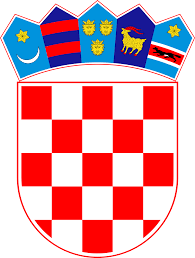 	RKDP:23510	Razina:31                	Matični broj: 03312224	Šifra djel.:8532	OIB: 03363221827	Razdjel: 000OBRAZLOŽENJE FINANCIJSKOG PLANA ZA 2024. GODINU TE PROJEKCIJA ZA 2025. I 2026. GODINUSažetak djelokruga rada proračunskog korisnikaTemeljem Rješenja o početku rada Srednje škole u Gračacu Ministarstva prosvjete i športa Republike Hrvatske Klasa: UP/I-602-03/00-01/307, Urbroj: 532-02-02/00-1 od 2 lipnja 2000. godine je odobren početak rada Srednjoj školi Gračac sa danom 15. lipnja 2000. godine i to na pripremi i izvođenju programa za izobrazbu: ekonomiste, šifra 060104, strukovno područje : ekonomija i trgovina automehaničar, šifra 014233, strukovno područje: strojarstvo.U obrazloženju se ističe da je SŠ Gračac od 1991. do 1995. godine radila na okupiranom području Hrvatske izvan nadzora hrvatske vlasti, a prestala je radom 1995. godine. Nastavak rada iza 1995. godine nije organiziran radi malog broja učenika. 9. travnja 2004. na zahtjev Škole, Ministar. znanosti, obrazovanja i športa je  donijelo Rješenje (KLASA:UP/I-602-03/04-05/3; URBROJ.533-02/04-02) kojim se odobrava SŠ Gračac¸početak izvođenja programa za stjecanje srednje stručne spreme i to za:Područje rada: Šumarstvo              Zanimanje:  Šumarski tehničar 31. svibnja 2007. na zahtjev Škole, Ministarstvo znanosti, obrazovanja i športa je donijelo Rješenje (KLASA:UP/I-602-03/07-05/00053; URBROJ:533-09-07-0006) kojim se odobrava srednjoj školi Gračac početak izvođenja programa za stjecanje srednje stručne spreme i to za  zanimanja:-     bravarinstalater grijanja i klimatizacije ivodoinstalaterNa zahtjev  Škole,  ministar znanosti, obrazovanja i sporta je dana 25. travnja 2014. donio Rješenje (klasa:  UP/I-602-03/14-05/00066; urbroj:533-25-14-0008) kojim se odobrava srednjoj školi Gračac početak izvođenja programa obrazovanja za stjecanje strukovne kvalifikacije autolimar (014053) u obrazovnom sektoru Strojarstvo, brodogradnja i metalurgija.Na zahtjev  Škole,  ministar znanosti, obrazovanja i sporta je dana 09. ožujka 2016. donio Rješenje (klasa:  UP/I-602-03/16-05/00036; urbroj:533-25-16-0009) kojim se odobrava srednjoj školi Gračac početak izvođenja programa obrazovanja za zanimanje tehničar zaštite prirode (330804) u obrazovnom sektoru Šumarstvo, prerada i obrada drva.Na zahtjev Škole, MZO je 23.02.2018. (KLASA: UP/I-602-03/17-05/00244; URBROJ:533-25-18-0006) donijelo Rješenje kojim se odobrava SŠ Gračac početak izvođenja strukovnog kurikuluma za stjecanje kvalifikacije ekonomist (060724) u obrazovnom sektoru Ekonomija, trgovina i poslovna administracija.      U školskoj godini 2023./2024. nastava će se izvoditi u dva područja rada – ekonomija, trgovina i poslovna administracija za zanimanje ekonomist i šumarstvo, prerada i obrada drva za zanimanje tehničar zaštite prirode.      Odlukom o upisu učenika za šk. god. 2023./24. planiran je upis 2 razredna odjela u obrazovne programe ekonomist i tehničar zaštite prirode, međutim nije ostvaren upis učenika u 1. razred zanimanja Tehničar zaštite prirode.Nastava će se izvoditi samo u jednoj, dopodnevnoj smjeni. U popodnevnoj smjeni će se organizirati izvođenje izvannastavnih slobodnih aktivnosti, dodatna i dopunska nastava.Nastava se, redovna, izborna, dodatna i dopunska, izvodi prema nastavnim planovima i programima koje je donijelo Ministarstvo, znanosti i obrazovanja , operativnom Godišnjem planu i programu rada škole školske godine 2023./2024.   te Školskom kurikulumu za školsku godinu 2023./2024. U školskoj godini 2023./24. zaposlen je 21 radnik od čega 14 nastavnika  i 7 osoba na administrativno tehničkim poslovima (ravnatelj, tajnik, voditelj računovodstva, pedagog, knjižničar, domar i 2 spremačice).   Knjižničar radi i na poslovima nastavnika u dijelu radnog vremena.  Školu pohađa 38 učenika u 8 razrednih odjeljenja. 2. Obrazloženje programa rada školske ustanove Školska ustanova provodi svoj rad kroz dva glavna programa:Šifra programa 2204 Srednje školstvo - standardAktivnost A2204-01: Djelatnost srednjih školaAktivnost A2204-07: Administracija i upravljanjeŠifra programa 2205 – Srednje školstvo – iznad standardaAktivnost A2205-01 – Programi u srednjem školstvu – Javne potrebeAktivnost A2205-12 – Podizanje kvalitete i standarda u školstvu Prioritet škole je kvalitetno obrazovanje i odgoj učenika što ostvarujemo:stalnim usavršavanjem nastavnika ( seminari, stručni skupovi, aktivi ) i podizanjem nastavnog standarda na višu razinupoticanje učenika na izražavanje kreativnosti, talenata i sposobnosti kroz uključivanje u slobodne aktivnosti, natjecanja te druge školske projekte, priredbe i manifestacijeorganiziranjem zajedničkih aktivnosti učenika i nastavnika kroz izvannastavne aktivnosti –kreativna grupa, školski sportski klub, Globe program, Eko-škola i učenička zadruga Odlascima na jednodnevne i višednevne terenske nastave i izlete3. Zakonske i druge podloge na kojima se zasniva program rada škole- Zakon o odgoju i obrazovanju u osnovnoj i srednjoj školi, NN, br.87/08,86/09,92/10, 105/10, 90/11, 5/12, 16/12, 86/12, 126/12, 94/13, 152/14, 07/17,68/18, 98/19, 64/20, 151/22)- Zakon o ustanovama, NN, br. 76/93., 29/97., 47/99., 35/08., 127/19- Zakon o proračunu ( NN, br.144/21), Pravilnik o proračunskim klasifikacijama ( NN, br. 94/07, 26/10 i 120/13., 1/20) i Pravilnik o proračunskom računovodstvu i računskom planu ( NN, br. 124/14, 115/15, 87/16 i 3/18., 126/19, 108/20)- Upute za izradu prijedloga proračuna i financijskih planova upravnih tijela, proračunskih i izvanproračunskih korisnika Zadarske županije za razdoblje 2024.-2026. - Statut Škole-  Godišnji  plan i program rada škole za školsku godinu 2023/2024.- Školski kurikulum za šk.god. 2023./24.4. Usklađenost ciljeva, strategije i programa s dokumentima dugoročnog razvoja    Školske ustanove ne donose strateške, već godišnje operativne planove i školski kurikulum prema planu i programu koje je donijelo Ministarstvo znanosti i obrazovanja. Vertikala usklađivanja ciljeva i programa MZO-a i jedinice lokalne ( regionalne ) samouprave  školske ustanove još nije provedena.Također, planovi se donose za nastavnu, a ne za fiskalnu godinu. To je uzrok mnogim odstupanjima u izvršenju financijskih planova, npr. pomak određenih aktivnosti unutar školske godine iz jednog polugodišta u drugo uzrokuje promjene u izvršenju financijskog plana za dvije fiskalne godine.5. Ishodišta i pokazatelji na kojima se zasnivaju izračuni i ocjene potrebnih sredstava za   provođenje programaIzvori sredstava za financiranje rada Srednje škole Gračac su:Pomoći proračunskim korisnicima iz proračuna koji im nije nadležan, skupina 636, državni proračun za financiranje rada zaposlenih radnika – plaće i ostala materijalna pravaOpći prihodi i primici, skupina 671, županijski proračun za materijalne troškove poslovanja te održavanje i obnovu nefinancijske imovineVlastiti prihodi od  najma prostora zgrade Škole ( iznajmljivanje školske dvorane ) za provedbu dodatnih aktivnosti škole prema Planu i programu škole te obnovu nefinancijske imovinePrihodi od ŽupanijePrihode za financiranje rashoda poslovanja , koji se financiraju minimalnim standardima, planirali smo temeljem odobrenog godišnjeg limita škole za 2024. godinu.  u iznosu od 131.863,43 EUR-a  ( za 2025. i 2026. godinu nam nije određen).  Od tog iznosa prvo smo predvidjeli fiksne rashode tj. troškove energije i prijevoza zaposlenika na posao i s posla.U rashodima iz kategorije općih troškova prvo smo planirali obvezne rashode za komunalne usluge, rashode za telefon  te obveznu pedagošku dokumentaciju i materijal. Nakon toga planirali smo ostale troškove prema prioritetima funkcioniranja škole.Vlastiti prihodiVlastiti prihodi će se koristiti prvenstveno za osiguranje redovnog poslovanja, ako se ista neće moći osigurati minimalnim standardom, te za nabavu nefinancijske imovine.Prihodi po posebnim propisimaPrihodi po posebnim propisima će se koristiti isključivo za povećanje učeničkog standarda.PomoćiPrihodi od pomoći čine prihodi od nadležnog ministarstva za plaće, ostala materijalna prava i za nabavu knjiga u školskoj knjižnici te će se isključivo namjenski koristiti te pomoć od JLPRS za plaćanje članarine za Eko školu i pomoć maturantima za organizaciju maturalne zabave, kao i pomoć za kupnju udžbenika učenicima prvih razreda.Projekti  I u tekućoj školskoj godini Škola nastavlja s prijavama projekata na natječajima i sudjelovanje u istima. Škola već nekoliko godine sudjeluje u projektu e-Škole. Cilj projekta je cjelovita informatizacija procesa poslovanja škola i nastavnih procesa u svrhu stvaranja digitalno zrelih škola za 21. stoljeće. Novu školsku godinu započinjemo opremljeni s dvije interaktivne pametne ploče, 3 nova računala i 6 tableta.Škola je već dvije godine uključena u projekt Marijini obroci koji ima za cilj razviti socijalne i građanske kompetencije te solidarnost kao temeljnu vrijednost za koju se učenici odgajaju i obrazuju.U tekućoj nastavnoj godini Škola će sudjelovati u provedbi programa „Ruksak (pun) kulture- umjetnost i kultura u vrtiću i školi pod pokroviteljstvom Ministarstva kulture i medija RH, a inspirirana je istiomenim romanom nobelovca Alberta Camusa. Kroz provedbu programa naglasak je stavljen na uključivanje škola koje su udaljene od gradskih središta te kojima su kulturni i umjetnički programi manje dostupni.Kao partner Škola će se zajedno sa udrugom „Trećeprostor“ koja se bavi obrazovanjem mladih u području održivog razvoja, prijaviti u sklopu natječaja središnjeg državnog ureda za demografiju.Projekt „Istraživanje kvalitete vode na odabranim rijekama Zadarske županije“ nastavlja svoju aktivnost i u tekućoj nastavnoj godini. Cilj ovog projekta je da učenici analiziraju vodu rijeke Krupe i Zrmanje s namjerom utvrđivanja njene kakvoće.Škola se također prijavila na poziv MZO-a za financiranje projekata u sklopu izvannastavnih aktivnosti osnovnih i srednjih škola te učeničkih domova u šk. god. 2023./2024. sa dva projekta – „Moru za ljubav“ i „Biciklom kroz zavičaj“. Početkom ove kalendarske godine Škola se uključila u pilot projekt „Read Your Way to Better English“ u sklopu čega učenici imaju pristup usluzi digitalnog korištenja knjižnice Oxford University Press-a putem kodova.Cilj provedbe programa u razdoblju 2024.-2026. i pokazatelji uspješnosti kojima će se mjeriti ostvarenje tih ciljeva Cilj: Osiguravanje kvalitetnog odgoja i obrazovanja učenika  kroz redovnu nastavu Pokazatelj rezultata: broj učenika koji je uspješno završio nastavnu godinu i položio državnu maturu  kroz samovrednovanje škole i vanjsko vrednovanje od NCCVO-aCilj: Podizanje razine kreativnosti i sposobnosti učenika – učenike će se poticati na izražavanje kreativnosti, talenata i sposobnosti, i to uključivanjem u slobodne aktivnosti, natjecanja te druge školske projekte, priredbe i manifestacijePokazatelj rezultata: Broj učenika koji je uključen u različite školske aktivnosti/projekte i broj učenika koji je sudjelovao na natjecanjimaIzvještaji o postignutim ciljevima i rezultatima programa temeljenih na pokazateljima uspješnosti iz nadležnosti proračunskog korisnika u prethodnoj godiniOstvareno je redovno odvijanje nastavnog procesa:46  učenika je uspješno završilo nastavnu godinu,  5 učenika je izašlo na državnu maturu i  2 je uspješno položiloU školske aktivnosti/projekte bilo je uključeno 20 učenika Škole, a na natjecanjima je sudjelovao 21 učenik 	Ravnateljica:                                                                                       Ivana Jelinčić Lasić, dipl. psi.REPUBLIKA HRVATSKA                                                                 SREDNJA ŠKOLA GRAČAC                                                                                                 Školska 8, 23440 Gračac                                                                                           KLASA: 400-02/23-01/4                                                                                                                                        URBROJ: 2198-1-70-23-1                                                                                                           Gračac, 26. listopada 2023.godine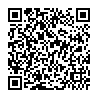 